*Deve-se seguir orientações que estão impressas na cozinha;Os alimentos utilizados para preparo do cardápio são de qualidade e frescos, portanto o cardápio pode sofrer algumas alterações de acordo com o recebimento de gêneros alimentícios;Nutricionista Responsável Técnica do PNAE – Marilia Raquel Hubner Sordi CRN10 2795*Deve-se seguir orientações que estão impressas na cozinha;Os alimentos utilizados para preparo do cardápio são de qualidade e frescos, portanto o cardápio pode sofrer algumas alterações de acordo com o recebimento de gêneros alimentícios;Nutricionista Responsável Técnica do PNAE - Marilia Raquel Hubner Sordi CRN10 2795*Deve-se seguir orientações que estão impressas na cozinha;Os alimentos utilizados para preparo do cardápio são de qualidade e frescos, portanto o cardápio pode sofrer algumas alterações de acordo com o recebimento de gêneros alimentícios;Nutricionista Responsável Técnica do PNAE - Marilia Raquel Hubner Sordi CRN10 2795*Deve-se seguir orientações que estão impressas na cozinha;Os alimentos utilizados para preparo do cardápio são de qualidade e frescos, portanto o cardápio pode sofrer algumas alterações de acordo com o recebimento de gêneros alimentícios;Nutricionista Responsável Técnica do PNAE - Marilia Raquel Hubner Sordi CRN10 2795SECRETARIA MUNICIPAL DE EDUCAÇÃO JARDINÓPOLIS/SC 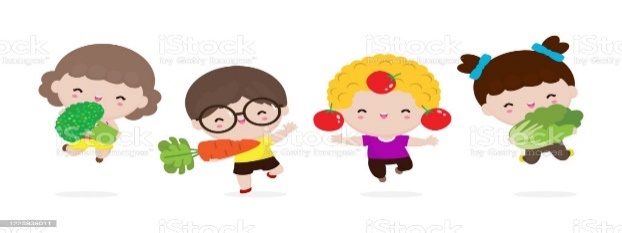 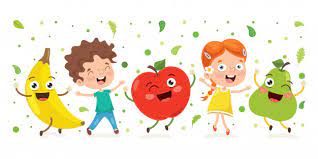 PROGRAMA NACIONAL DE ALIMENTAÇÃO ESCOLAR – PNAECARDÁPIO CENTRO DE EDUCAÇÃO INFANTIL VALMOR DOMINGOS ALBERTIPERÍODO INTEGRAL/PARCIAL - FAIXA ETÁRIA 1 a 3 anosJULHO  2023SECRETARIA MUNICIPAL DE EDUCAÇÃO JARDINÓPOLIS/SC PROGRAMA NACIONAL DE ALIMENTAÇÃO ESCOLAR – PNAECARDÁPIO CENTRO DE EDUCAÇÃO INFANTIL VALMOR DOMINGOS ALBERTIPERÍODO INTEGRAL/PARCIAL - FAIXA ETÁRIA 1 a 3 anosJULHO  2023SECRETARIA MUNICIPAL DE EDUCAÇÃO JARDINÓPOLIS/SC PROGRAMA NACIONAL DE ALIMENTAÇÃO ESCOLAR – PNAECARDÁPIO CENTRO DE EDUCAÇÃO INFANTIL VALMOR DOMINGOS ALBERTIPERÍODO INTEGRAL/PARCIAL - FAIXA ETÁRIA 1 a 3 anosJULHO  2023SECRETARIA MUNICIPAL DE EDUCAÇÃO JARDINÓPOLIS/SC PROGRAMA NACIONAL DE ALIMENTAÇÃO ESCOLAR – PNAECARDÁPIO CENTRO DE EDUCAÇÃO INFANTIL VALMOR DOMINGOS ALBERTIPERÍODO INTEGRAL/PARCIAL - FAIXA ETÁRIA 1 a 3 anosJULHO  2023SECRETARIA MUNICIPAL DE EDUCAÇÃO JARDINÓPOLIS/SC PROGRAMA NACIONAL DE ALIMENTAÇÃO ESCOLAR – PNAECARDÁPIO CENTRO DE EDUCAÇÃO INFANTIL VALMOR DOMINGOS ALBERTIPERÍODO INTEGRAL/PARCIAL - FAIXA ETÁRIA 1 a 3 anosJULHO  2023SECRETARIA MUNICIPAL DE EDUCAÇÃO JARDINÓPOLIS/SC PROGRAMA NACIONAL DE ALIMENTAÇÃO ESCOLAR – PNAECARDÁPIO CENTRO DE EDUCAÇÃO INFANTIL VALMOR DOMINGOS ALBERTIPERÍODO INTEGRAL/PARCIAL - FAIXA ETÁRIA 1 a 3 anosJULHO  2023SECRETARIA MUNICIPAL DE EDUCAÇÃO JARDINÓPOLIS/SC PROGRAMA NACIONAL DE ALIMENTAÇÃO ESCOLAR – PNAECARDÁPIO CENTRO DE EDUCAÇÃO INFANTIL VALMOR DOMINGOS ALBERTIPERÍODO INTEGRAL/PARCIAL - FAIXA ETÁRIA 1 a 3 anosJULHO  2023SECRETARIA MUNICIPAL DE EDUCAÇÃO JARDINÓPOLIS/SC PROGRAMA NACIONAL DE ALIMENTAÇÃO ESCOLAR – PNAECARDÁPIO CENTRO DE EDUCAÇÃO INFANTIL VALMOR DOMINGOS ALBERTIPERÍODO INTEGRAL/PARCIAL - FAIXA ETÁRIA 1 a 3 anosJULHO  2023SECRETARIA MUNICIPAL DE EDUCAÇÃO JARDINÓPOLIS/SC PROGRAMA NACIONAL DE ALIMENTAÇÃO ESCOLAR – PNAECARDÁPIO CENTRO DE EDUCAÇÃO INFANTIL VALMOR DOMINGOS ALBERTIPERÍODO INTEGRAL/PARCIAL - FAIXA ETÁRIA 1 a 3 anosJULHO  2023REFEIÇÃOSEGUNDA-FEIRA 03/07TERÇA-FEIRA04/07QUARTA-FEIRA05/07QUARTA-FEIRA05/07QUINTA-FEIRA06/07QUINTA-FEIRA06/07SEXTA-FEIRA07/07SEXTA-FEIRA07/07CAFÉ DA MANHÃ8h15minLeite com cacau s/ açúcarBolacha caseira Leite com cacau s/ açúcarPão com nataLeite com cacau s/ açúcarMamão e laranjaBiscoito Leite com cacau s/ açúcarMamão e laranjaBiscoito Leite com cacau s/ açúcarCuca simples Leite com cacau s/ açúcarCuca simples Leite com cacau s/ açúcarBatata doce assadaLeite com cacau s/ açúcarBatata doce assadaALMOÇO10h45minRisotoSalada: Beterraba CozidaArrozFeijão pretoCarne bovina em cubosSalada: AlfaceEspaguete com carne moída Salada: Pepino e tomateEspaguete com carne moída Salada: Pepino e tomateArroz  Feijão carioca Carne de frango em cubosSalada: cenoura raladaArroz  Feijão carioca Carne de frango em cubosSalada: cenoura raladaPolenta Peixe assadoSalada: alfacePolenta Peixe assadoSalada: alfaceLANCHE 14h10mLaranjaBananaMaçãMaçãPonkãPonkãMamãoMamãoJANTAR15h45minSopa de feijãoPão de queijo Suco natural de laranjaOBS: bebes sopa de batatinha e cenoura MandiocaChuleta suína acebolada Salada: beterraba cozidaMandiocaChuleta suína acebolada Salada: beterraba cozidaSopa de agnoline Sopa de agnoline Bolo de laranja Leite OBS: bebes polenta molinha Bolo de laranja Leite OBS: bebes polenta molinha Composição nutricional (Média semanal)Energia (Kcal)PNT(g)LIP(g)CHO(g)Ca (mg)Fe (mg)Vit A (mcg)Vit C(mg)Composição nutricional (Média semanal)705,553417110253.693,5614444,31SECRETARIA MUNICIPAL DE EDUCAÇÃO JARDINÓPOLIS/SC - PROGRAMA NACIONAL DE ALIMENTAÇÃO ESCOLAR – PNAECARDÁPIO CENTRO DE EDUCAÇÃO INFANTIL VALMOR DOMINGOS ALBERTIPERÍODO INTEGRAL/PARCIAL - FAIXA ETÁRIA 1 a 3 anosJULHO  2023SECRETARIA MUNICIPAL DE EDUCAÇÃO JARDINÓPOLIS/SC - PROGRAMA NACIONAL DE ALIMENTAÇÃO ESCOLAR – PNAECARDÁPIO CENTRO DE EDUCAÇÃO INFANTIL VALMOR DOMINGOS ALBERTIPERÍODO INTEGRAL/PARCIAL - FAIXA ETÁRIA 1 a 3 anosJULHO  2023SECRETARIA MUNICIPAL DE EDUCAÇÃO JARDINÓPOLIS/SC - PROGRAMA NACIONAL DE ALIMENTAÇÃO ESCOLAR – PNAECARDÁPIO CENTRO DE EDUCAÇÃO INFANTIL VALMOR DOMINGOS ALBERTIPERÍODO INTEGRAL/PARCIAL - FAIXA ETÁRIA 1 a 3 anosJULHO  2023SECRETARIA MUNICIPAL DE EDUCAÇÃO JARDINÓPOLIS/SC - PROGRAMA NACIONAL DE ALIMENTAÇÃO ESCOLAR – PNAECARDÁPIO CENTRO DE EDUCAÇÃO INFANTIL VALMOR DOMINGOS ALBERTIPERÍODO INTEGRAL/PARCIAL - FAIXA ETÁRIA 1 a 3 anosJULHO  2023SECRETARIA MUNICIPAL DE EDUCAÇÃO JARDINÓPOLIS/SC - PROGRAMA NACIONAL DE ALIMENTAÇÃO ESCOLAR – PNAECARDÁPIO CENTRO DE EDUCAÇÃO INFANTIL VALMOR DOMINGOS ALBERTIPERÍODO INTEGRAL/PARCIAL - FAIXA ETÁRIA 1 a 3 anosJULHO  2023SECRETARIA MUNICIPAL DE EDUCAÇÃO JARDINÓPOLIS/SC - PROGRAMA NACIONAL DE ALIMENTAÇÃO ESCOLAR – PNAECARDÁPIO CENTRO DE EDUCAÇÃO INFANTIL VALMOR DOMINGOS ALBERTIPERÍODO INTEGRAL/PARCIAL - FAIXA ETÁRIA 1 a 3 anosJULHO  2023SECRETARIA MUNICIPAL DE EDUCAÇÃO JARDINÓPOLIS/SC - PROGRAMA NACIONAL DE ALIMENTAÇÃO ESCOLAR – PNAECARDÁPIO CENTRO DE EDUCAÇÃO INFANTIL VALMOR DOMINGOS ALBERTIPERÍODO INTEGRAL/PARCIAL - FAIXA ETÁRIA 1 a 3 anosJULHO  2023SECRETARIA MUNICIPAL DE EDUCAÇÃO JARDINÓPOLIS/SC - PROGRAMA NACIONAL DE ALIMENTAÇÃO ESCOLAR – PNAECARDÁPIO CENTRO DE EDUCAÇÃO INFANTIL VALMOR DOMINGOS ALBERTIPERÍODO INTEGRAL/PARCIAL - FAIXA ETÁRIA 1 a 3 anosJULHO  2023SECRETARIA MUNICIPAL DE EDUCAÇÃO JARDINÓPOLIS/SC - PROGRAMA NACIONAL DE ALIMENTAÇÃO ESCOLAR – PNAECARDÁPIO CENTRO DE EDUCAÇÃO INFANTIL VALMOR DOMINGOS ALBERTIPERÍODO INTEGRAL/PARCIAL - FAIXA ETÁRIA 1 a 3 anosJULHO  2023REFEIÇÃOSEGUNDA-FEIRA 10/07TERÇA-FEIRA11/07QUARTA-FEIRA12/07QUARTA-FEIRA12/07QUINTA-FEIRA13/07QUINTA-FEIRA13/07SEXTA-FEIRA14/07SEXTA-FEIRA14/07CAFÉ DA MANHÃ8h15minLeite com cacau s/ açúcarBolacha caseira Leite com cacau s/ açúcarPão com nataLeite com cacau s/ açúcarBiscoito Mamão e laranjaLeite com cacau s/ açúcarBiscoito Mamão e laranjaLeite com cacau s/ açúcarPão fatiadoLeite com cacau s/ açúcarPão fatiadoLeite com cacau s/ açúcarPão de milho Leite com cacau s/ açúcarPão de milho ALMOÇO10h45minCarreteiroSalada: repolho com tomateArroz integral Feijoada Farofa de legumes Salada: alface e laranjaPolentaCarne moídaSalada: cenoura cozida e chuchuPolentaCarne moídaSalada: cenoura cozida e chuchuArrozFeijão cariocaCarne suína refogadaSalada: alfaceArrozFeijão cariocaCarne suína refogadaSalada: alfaceArroz/Purezinho de mandiocaFrango assadoSalada: beterrabaArroz/Purezinho de mandiocaFrango assadoSalada: beterrabaLANCHE 14h10mPonkãMelãoMamãoMamãoCaquiCaquiMaçãMaçãJANTAR15h45minSopa de feijão, batata, cenoura e massa Mini pizza de frangoSuco natural de laranja OBS: bebes polentinhaSanduiche de frango Chá de abacaxi Sanduiche de frango Chá de abacaxi Sopa de legumes e arrozSopa de legumes e arrozBolo salgado, de legumes e carne.Chá de abacaxiBolo salgado, de legumes e carne.Chá de abacaxiComposição nutricional (Média semanal)Energia (Kcal)PNT(g)LIP(g)CHO(g)Ca (mg)Fe (mg)Vit A (mcg)Vit C(mg)Composição nutricional (Média semanal)695,313017108249,583,72310,2442,66SECRETARIA MUNICIPAL DE EDUCAÇÃO JARDINÓPOLIS/SC - PROGRAMA NACIONAL DE ALIMENTAÇÃO ESCOLAR – PNAECARDÁPIO CENTRO DE EDUCAÇÃO INFANTIL VALMOR DOMINGOS ALBERTIPERÍODO INTEGRAL/PARCIAL - FAIXA ETÁRIA 1 a 3 anosJUNHO  2023SECRETARIA MUNICIPAL DE EDUCAÇÃO JARDINÓPOLIS/SC - PROGRAMA NACIONAL DE ALIMENTAÇÃO ESCOLAR – PNAECARDÁPIO CENTRO DE EDUCAÇÃO INFANTIL VALMOR DOMINGOS ALBERTIPERÍODO INTEGRAL/PARCIAL - FAIXA ETÁRIA 1 a 3 anosJUNHO  2023SECRETARIA MUNICIPAL DE EDUCAÇÃO JARDINÓPOLIS/SC - PROGRAMA NACIONAL DE ALIMENTAÇÃO ESCOLAR – PNAECARDÁPIO CENTRO DE EDUCAÇÃO INFANTIL VALMOR DOMINGOS ALBERTIPERÍODO INTEGRAL/PARCIAL - FAIXA ETÁRIA 1 a 3 anosJUNHO  2023SECRETARIA MUNICIPAL DE EDUCAÇÃO JARDINÓPOLIS/SC - PROGRAMA NACIONAL DE ALIMENTAÇÃO ESCOLAR – PNAECARDÁPIO CENTRO DE EDUCAÇÃO INFANTIL VALMOR DOMINGOS ALBERTIPERÍODO INTEGRAL/PARCIAL - FAIXA ETÁRIA 1 a 3 anosJUNHO  2023SECRETARIA MUNICIPAL DE EDUCAÇÃO JARDINÓPOLIS/SC - PROGRAMA NACIONAL DE ALIMENTAÇÃO ESCOLAR – PNAECARDÁPIO CENTRO DE EDUCAÇÃO INFANTIL VALMOR DOMINGOS ALBERTIPERÍODO INTEGRAL/PARCIAL - FAIXA ETÁRIA 1 a 3 anosJUNHO  2023SECRETARIA MUNICIPAL DE EDUCAÇÃO JARDINÓPOLIS/SC - PROGRAMA NACIONAL DE ALIMENTAÇÃO ESCOLAR – PNAECARDÁPIO CENTRO DE EDUCAÇÃO INFANTIL VALMOR DOMINGOS ALBERTIPERÍODO INTEGRAL/PARCIAL - FAIXA ETÁRIA 1 a 3 anosJUNHO  2023SECRETARIA MUNICIPAL DE EDUCAÇÃO JARDINÓPOLIS/SC - PROGRAMA NACIONAL DE ALIMENTAÇÃO ESCOLAR – PNAECARDÁPIO CENTRO DE EDUCAÇÃO INFANTIL VALMOR DOMINGOS ALBERTIPERÍODO INTEGRAL/PARCIAL - FAIXA ETÁRIA 1 a 3 anosJUNHO  2023SECRETARIA MUNICIPAL DE EDUCAÇÃO JARDINÓPOLIS/SC - PROGRAMA NACIONAL DE ALIMENTAÇÃO ESCOLAR – PNAECARDÁPIO CENTRO DE EDUCAÇÃO INFANTIL VALMOR DOMINGOS ALBERTIPERÍODO INTEGRAL/PARCIAL - FAIXA ETÁRIA 1 a 3 anosJUNHO  2023SECRETARIA MUNICIPAL DE EDUCAÇÃO JARDINÓPOLIS/SC - PROGRAMA NACIONAL DE ALIMENTAÇÃO ESCOLAR – PNAECARDÁPIO CENTRO DE EDUCAÇÃO INFANTIL VALMOR DOMINGOS ALBERTIPERÍODO INTEGRAL/PARCIAL - FAIXA ETÁRIA 1 a 3 anosJUNHO  2023REFEIÇÃOSEGUNDA-FEIRA 17/07TERÇA-FEIRA18/07QUARTA-FEIRA19/07QUARTA-FEIRA19/07QUINTA-FEIRA20/07QUINTA-FEIRA20/07SEXTA-FEIRA21/07SEXTA-FEIRA21/07CAFÉ DA MANHÃ8h15minLeite e cacauBolacha caseira Formação Formação Formação Recesso escolarRecesso escolarRecesso escolarRecesso escolarALMOÇO10h45minArrozFeijão pretoIscas de carne bovinaSalada de alfaceFormação Formação Formação Recesso escolarRecesso escolarRecesso escolarRecesso escolarLANCHE 14h10mMaça e laranja Formação Formação Formação Recesso escolarRecesso escolarRecesso escolarRecesso escolarJANTAR15h45minMacarrão ao molho de carne moída Salada de repolhoFormação Formação Formação Recesso escolarRecesso escolarRecesso escolarRecesso escolarComposição nutricional (Média semanal)Energia (Kcal)PNT(g)LIP(g)CHO(g)Ca (mg)Fe (mg)Vit A (mcg)Vit C(mg)Composição nutricional (Média semanal)SECRETARIA MUNICIPAL DE EDUCAÇÃO JARDINÓPOLIS/SC - PROGRAMA NACIONAL DE ALIMENTAÇÃO ESCOLAR – PNAECARDÁPIO CENTRO DE EDUCAÇÃO INFANTIL VALMOR DOMINGOS ALBERTIPERÍODO INTEGRAL/PARCIAL - FAIXA ETÁRIA 1 a 3 anosJUNHO  2023SECRETARIA MUNICIPAL DE EDUCAÇÃO JARDINÓPOLIS/SC - PROGRAMA NACIONAL DE ALIMENTAÇÃO ESCOLAR – PNAECARDÁPIO CENTRO DE EDUCAÇÃO INFANTIL VALMOR DOMINGOS ALBERTIPERÍODO INTEGRAL/PARCIAL - FAIXA ETÁRIA 1 a 3 anosJUNHO  2023SECRETARIA MUNICIPAL DE EDUCAÇÃO JARDINÓPOLIS/SC - PROGRAMA NACIONAL DE ALIMENTAÇÃO ESCOLAR – PNAECARDÁPIO CENTRO DE EDUCAÇÃO INFANTIL VALMOR DOMINGOS ALBERTIPERÍODO INTEGRAL/PARCIAL - FAIXA ETÁRIA 1 a 3 anosJUNHO  2023SECRETARIA MUNICIPAL DE EDUCAÇÃO JARDINÓPOLIS/SC - PROGRAMA NACIONAL DE ALIMENTAÇÃO ESCOLAR – PNAECARDÁPIO CENTRO DE EDUCAÇÃO INFANTIL VALMOR DOMINGOS ALBERTIPERÍODO INTEGRAL/PARCIAL - FAIXA ETÁRIA 1 a 3 anosJUNHO  2023SECRETARIA MUNICIPAL DE EDUCAÇÃO JARDINÓPOLIS/SC - PROGRAMA NACIONAL DE ALIMENTAÇÃO ESCOLAR – PNAECARDÁPIO CENTRO DE EDUCAÇÃO INFANTIL VALMOR DOMINGOS ALBERTIPERÍODO INTEGRAL/PARCIAL - FAIXA ETÁRIA 1 a 3 anosJUNHO  2023SECRETARIA MUNICIPAL DE EDUCAÇÃO JARDINÓPOLIS/SC - PROGRAMA NACIONAL DE ALIMENTAÇÃO ESCOLAR – PNAECARDÁPIO CENTRO DE EDUCAÇÃO INFANTIL VALMOR DOMINGOS ALBERTIPERÍODO INTEGRAL/PARCIAL - FAIXA ETÁRIA 1 a 3 anosJUNHO  2023SECRETARIA MUNICIPAL DE EDUCAÇÃO JARDINÓPOLIS/SC - PROGRAMA NACIONAL DE ALIMENTAÇÃO ESCOLAR – PNAECARDÁPIO CENTRO DE EDUCAÇÃO INFANTIL VALMOR DOMINGOS ALBERTIPERÍODO INTEGRAL/PARCIAL - FAIXA ETÁRIA 1 a 3 anosJUNHO  2023SECRETARIA MUNICIPAL DE EDUCAÇÃO JARDINÓPOLIS/SC - PROGRAMA NACIONAL DE ALIMENTAÇÃO ESCOLAR – PNAECARDÁPIO CENTRO DE EDUCAÇÃO INFANTIL VALMOR DOMINGOS ALBERTIPERÍODO INTEGRAL/PARCIAL - FAIXA ETÁRIA 1 a 3 anosJUNHO  2023SECRETARIA MUNICIPAL DE EDUCAÇÃO JARDINÓPOLIS/SC - PROGRAMA NACIONAL DE ALIMENTAÇÃO ESCOLAR – PNAECARDÁPIO CENTRO DE EDUCAÇÃO INFANTIL VALMOR DOMINGOS ALBERTIPERÍODO INTEGRAL/PARCIAL - FAIXA ETÁRIA 1 a 3 anosJUNHO  2023REFEIÇÃOSEGUNDA-FEIRA 24/07TERÇA-FEIRA25/07QUARTA-FEIRA26/07QUARTA-FEIRA26/07QUINTA-FEIRA27/07QUINTA-FEIRA27/07SEXTA-FEIRA28/07SEXTA-FEIRA28/07CAFÉ DA MANHÃ8h15minRecesso escolarRecesso escolarRecesso escolarRecesso escolarRecesso escolarRecesso escolarRecesso escolarRecesso escolarALMOÇO10h45minRecesso escolarRecesso escolarRecesso escolarRecesso escolarRecesso escolarRecesso escolarRecesso escolarRecesso escolarLANCHE 14h10mRecesso escolarRecesso escolarRecesso escolarRecesso escolarRecesso escolarRecesso escolarRecesso escolarRecesso escolarJANTAR15h45minRecesso escolarRecesso escolarRecesso escolarRecesso escolarRecesso escolarRecesso escolarRecesso escolarRecesso escolarComposição nutricional (Média semanal)Energia (Kcal)PNT(g)LIP(g)CHO(g)Ca (mg)Fe (mg)Vit A (mcg)Vit C(mg)Composição nutricional (Média semanal)